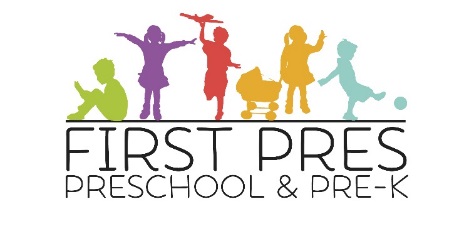 Fabulous FivesCURRICULUM
Due to the individual developmental growth of children, not all five year olds are ready to make the transition to Kindergarten. The goal of our Pre-K program is to provide a nurturing environment filled with experiences designed to develop and encourage problem solving, social maturation, and emerging reading, math, and writing skills.Our intention is to provide a nurturing classroom environment rich in literacy skills with a hands-on thematic approach to math and science.  Children will be encouraged to be independent problem solvers with an emphasis on community with each other.  Curriculum will be age appropriate and at a pace for all to feel successful and gain confidence.DAILY PROGRAM
The Pre-K class is in session Monday through Thursday afternoons from 12:30-3:00pm and Friday mornings from 9-11:30am.Settling in Time
Children are responsible for taking care of their belongings, signing in for the day, checking out library books, and beginning journal writing.Community Circle Time
Children share their journal entries and news, contribute to the class sharing bag, and lead the calendar and weather duties.Shared Reading
This is a lively, noncompetitive atmosphere where children are engaged in reading-like behavior through new and familiar songs, poems, chants, music, and rhythmic activities.Familiar books and new books are introduced during this time.  Predictions are made by the children, and prior knowledge is shared.  This time promotes a community of learners where everyone has something to contribute and learn from each other.  The focus is always on the text and meaning of the story but allows for an opportunity to teach pre-literacy skills.Letter recognition and phonemic awareness are taught throughout shared reading time and throughout the day.  Writing in front of children is modeled every day.Whole Group Project
During this time, children are involved in thematic and unit-based projects that support the curriculum.Choice Time
Free time where children can make choices at some of the following centers:  Art, Building, Drama, Fine Motor, Listening, Math, and Writing.Math/Science
Math and science are taught using a spiral approach where concepts are introduced and then continue to be reviewed and reinforced throughout the school year.  Children will be involved in hands-on activities and experiments that support the thematic units being taught.  Playground/Gym 
Outdoor play on approved playground equipment in a park-like enclosed setting or indoor play on approved equipment in our gymnasium.OBJECTIVESPromote social skills such as respect, kindness, and empathy.Enhance self-esteem through individual accomplishment.Learn how to value another person's rights by teaching respect for others.Encourage cognitive development and reasoning skills.Encourage pre-literacy and early math skills.Strengthen small motor skills using scissors and independent projects.Develop an appropriate pattern of dependence and independence.Foster a sense of continuity between school and the outside world.Create a place of community, teamwork, and friendship.Explore creativity and self-expression.GOALS We strive to nurture growth in the following areas: Self-awarenessSelf-regulationLarge motor skillsEye-hand coordinationSocial cooperationPersonal independenceVerbalizing thoughts into sentencesCuriosity and awareness of the worldListening to and following directionsCompleting tasksMaintaining a positive self-imageAccepting and managing responsibility Taking part in vocalization and rhythmical activitiesExperiencing original and creative self-expressionAchieving self-disciplineSTAFF The Pre-K teacher is a certified Elementary Education teacher. All teachers are college graduates; trained and experienced in Early Childhood Education.  Staff participates annually in continuing education by attending early education workshops and seminars, observing in other early education programs and Kindergarten classrooms, and CPR certification.  REGISTRATION
Registration for each school year is open to alumni and church families in January. Open registration for the public begins in late February. ADMISSION
Children entering the Pre-K program must be 5 years old by September 1st of the current school year or upon teacher recommendation.There is a $100 nonrefundable enrollment fee due upon acceptance.TUITION
Tuition is due upon the 1st of each month from October through May. The September tuition payment for the school year is due on June 1st. Tuition may be paid monthly or by semester and payments may be made online.Tuition is $280/month for 9 months or $2,520 per school year. A $20 activity fee is due annually.  ACADEMIC CALENDAROrientation for all preschool classes is held during the week of Labor Day. The preschool school year ends the week before Memorial Day.The preschool follows the Wheaton District 200 Academic calendar for holidays, in-service days, and snow days. TRANSPORTATION
Parents are responsible for transporting their child to and from school.  In a designated loading area, teachers guide children as they enter and exit cars.POLICY
The preschool is licensed by the Department of Children and Family Services of Illinois (DCFS). It is in compliance with health and safety standards established by DCFS and the Board of Health. Further policies are set by the Preschool Staff with the approval of the Session of First Presbyterian Church.RELIGIOUS EMPHASIS
Classrooms observe Christian holidays, sing a brief prayer before snack time, and foster the kindness and community of Christian living.First Presbyterian Preschool, the first preschool in Wheaton, has been serving the community since 1967.  We accept and welcome children of any race, color, and national or ethnic origin.715 North Carlton Ave.Wheaton, IL  60187630-668-5147 x27www.firstpreswheaton.org